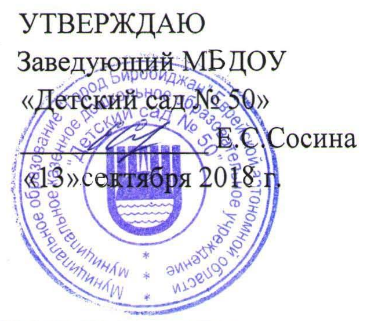 ПАСПОРТдоступности для инвалидов объекта и предоставляемых на нем услугв сфере образования (далее - услуги)I. Краткая характеристика объектаАдрес объекта, на котором предоставляется (ются) услуга (услуги):679006, Еврейская автономная область, город Биробиджан, улица Юбилейная, д.3А____Наименование предоставляемой (мых) услуги (услуг):__образовательная_____________________________________________________________Сведения об объекте:- отдельно стоящее здание ___2_ этажей, 1000,8 кв.м.- часть здания__1,2_этажей (или помещение на ____этаже), __1000,8 кв. м.- наличие прилегающего земельного участка (да, нет); _5806,2 кв.м.Название организации, которая предоставляет услугу населению (полное наименование – согласно Уставу, сокращенное наименование): муниципальное бюджетное дошкольное образовательное учреждение «Детский сад № 50»___________________________________Адрес места нахождения организации:679006, Еврейская автономная область, город Биробиджан, улица Юбилейная, д.3А _____Основание для пользования объектом (оперативное управление, аренда, собственность):Постоянное (бессрочное) пользование № б/н от 28.02.2017г._________Форма собственности (государственная, муниципальная, частная) муниципальная______Административно-территориальная подведомственность  (федеральная, региональная, муниципальная)_муниципальная_________________________________________________Наименование и адрес вышестоящей организации:Мэрия города _____________________________________II. Краткая характеристика действующего порядка предоставления на объекте услуг населениюСфера деятельности: дошкольное образование______________________________________Плановая мощность (посещаемость, количество обслуживаемых в день, вместимость, пропускная способность):___169_________________________________________________Форма оказания услуг (на объекте, с длительным пребыванием, в т.ч. проживанием, обеспечение доступа к месту предоставления услуги, на дому, дистанционно):__ на объекте_______________________________________________________________________Категория обслуживаемого населения по возрасту (дети, взрослые трудоспособного возраста, пожилые, все возрастные  категории):___дети______________________________Категории обслуживаемых инвалидов (инвалиды с нарушениями опорно-двигательного аппарат; нарушениями зрения, нарушениями слуха): дети с ОВЗ ______________________III. Оценка состояния и имеющихся недостатков в обеспечении условийдоступности для инвалидов объектаIV. Оценка состояния и имеющихся недостатков в обеспечении условий доступности для инвалидов предоставляемых услугV. Предлагаемые управленческие решения по срокам и объемам работ, необходимых для приведения объекта и порядка предоставления на нем услуг в соответствие с  требованиями  законодательства Российской Федерации об обеспечении условий их доступности для инвалидовПлан мероприятий по обеспечению доступности учреждения для инвалидов и других маломобильных групп населения на период до 2025 года Паспорт сформирован на основании:1. информации об объекте2. акта обследования объекта №_32_____ от  «_12_»_сентября_2018 г.№ п/пОсновные показатели доступности для инвалидовОценка состояния и имеющихся недостатков в обеспечении условий доступности для инвалидов объекта1.выделенные стоянки автотранспортных средств для инвалидов----2.сменные кресла-коляски----3.адаптированные лифты----4.поручни----5.пандусы---6.подъемные платформы (аппарели)---7.раздвижные двери---8.доступные входные группы----9.доступные санитарно-гигиенические помещения---10.достаточная ширина дверных проемов в стенах, лестничных маршей, площадокда11.надлежащее размещение оборудования и носителей информации, необходимых для обеспечения беспрепятственного доступа к объектам (местам предоставления услуг) инвалидов, имеющих стойкие расстройства функции зрения, слуха и передвижения-----12.Дублирование необходимой информации для инвалидов, имеющих стойкие расстройства функции зрения, зрительной информации – звуковой информацией, а также надписей, знаков и иной текстовой и графической информации – знаками, выполненными рельефно-точечном шрифтом Брайля и на контрастном фоне___13.дублирование необходимой для инвалидов по слуху звуковой информации зрительной информацией____14.иные------№ п/пОсновные показатели доступности для инвалидов предоставляемой услугиОценки состояния и имеющихся  недостатков в обеспечении условий доступности для инвалидов предоставляемой услуги1.наличие при входе в объект вывески с названием организации, графиком работы организации, плана здания, выполненных рельефно-точечным шрифтом Брайля и на контрастном фоне___2.обеспечение инвалидам помощи, необходимой для получения в доступной для них форме информации о правилах предоставления услуги, в том числе об оформлении необходимых для получения услуги документов, о совершении ими других необходимых для получения услуги действий-----3.проведение инструктирования или обучения сотрудников, предоставляющих услуги населению, для работы с инвалидами, по  вопросам, связанным с обеспечением доступности для них объектов и услуг-----4.наличие работников организаций, на которых административно-распорядительным актом возложено оказание инвалидам помощи при предоставлении им услуг------5.предоставление услуги с сопровождением инвалида по территории объекта работником организации------6.предоставление инвалидам по слуху, при необходимости, услуги с использованием русского жестового языка, включая обеспечение допуска на объект сурдопереводчика, тифлопереводчиканет7.соответствие транспортных средств, используемых для предоставления услуг населению, требованиям их доступности для инвалидов----8.обеспечение допуска на объект, в котором предоставляются услуги, собаки-проводника при наличии документа, подтверждающего ее специальное обучение, выданного по форме и в порядке, утвержденном приказом Министерства труда и социальной защиты Российской Федерации----9.наличие в одном из помещений, предназначенных для проведения массовых мероприятий, индукционных петель и звукоусиливающей аппаратуры----10.адаптация официального сайта органа и организации, предоставляющих услуги в сфере образования, для лиц с нарушениями зрения  (слабовидящих)да11.обеспечение предоставления услуг тьюторанет12.иные№ п/пОсновные структурно-функциональные зоны объектаРекомендации по адаптации объекта (вид работ)1.Вход (входы) в зданиеРемонт капитальный: установка поручней с двух сторон и нескользкого покрытия2.Путь (пути) движения внутри здания (в том числе пути эвакуации)Ремонт капитальный:установка поручней с двух сторон3.Система информации на объекте (на всех зонах)Индивидуальное решение с ТСР: размещение визуальных и тактильных средств информации№ п/пНаименованиеФинансированиеСроки реализации мероприятий1.Установка дополнительных поручней на лестничных площадкахДополнительные средства20222.Установка нескользкого покрытия входной группы и наружной лестницыДополнительные средства20213.Контрастная окраска первой и последней ступеней наружной лестницыДополнительные средстваежегодно4.Размещение визуальных и тактильных средств информацииДополнительные средства2020